Advertising Opportunity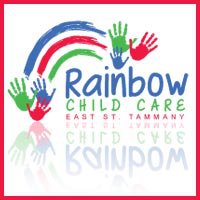 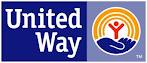 Program Ads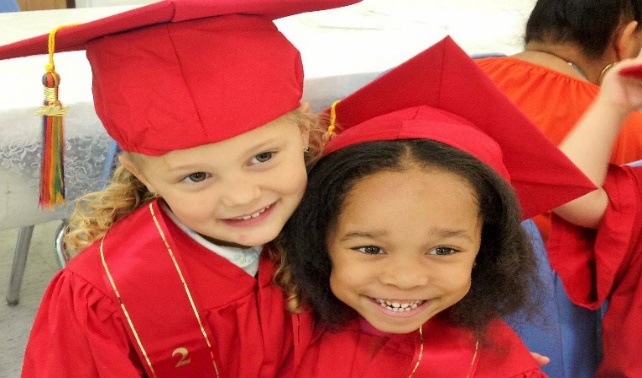 East St. Tammany Rainbow Child Care Center, Inc. 13th AnnualBubbly on the Bayou“A Tip to the Derby”Rainbow has served the Slidell Community since 1983.  Started by Aldersgate United Methodist Church and Macedonia Baptist Church, the center has served working families struggling to break the cycle of dependence on public assistance by providing an income based, quality child care program to local families.There is nothing more noble than investing in our children.  At Rainbow, we’re building strong families.  We believe strong families build strong communities!  For more information visit: www.rainbowccc.orgAdvertising opportunities are available now in the 40th Anniversary Program Book. The book will be distributed at Rainbow’s Signature Fundraiser, Bubbly on the Bayou, at Patton’s Salmen-Fritchie House on March 4th ,2023.Proceeds from the program book will directly support the operational and programmatic needs of the center. Won’t you help us?Advertiser Name____________________________________ Contact___________________________________________Address___________________________________________ City/State/Zip______________________________________Email_____________________________________ Day Phone___________________  Phone_____________________________________________ ____I am interested in buying Bubbly tickets, please contact me!____I am interested in sponsorship opportunities for Bubbly on the Bayou!East St Tammany Rainbow Child Care Center, Inc.  Program Ads 2023*Picture above does not indicate exact sizeReturn this Page 1 & 2 to:Program AdsEast St Tammany Rainbow Child Care Center, Inc.PO BOX 1534Slidell, LA  70459___ Full Page Portrait 5 x 8  $100__ Half-Page Horizontal 3.5 x4.75  $75__ Quarter Page Portrait 2.25 x 3.5  $50__ Outside Back Cover 8 x 5  $250 __ Inside Back or Inside Front Cover 8 x 5  $250Please make your check payable to the “Rainbow Child Care” and mail payment with this form to:Program Book, EST Rainbow Child Care Center, PO BOX 1534 Slidell, LA 70459.Black and White camera ready ads may be sent via email to rainbowchildcarecenter@yahoo.com in .pdf; .jpg; or .tif format or mail to the address above. Scanned photos: 300dpi required minimum. A $20 fee will be assessed for ads that need to be designed.AD DEADLINE: February 17th, 2023For additional information, contact Dionne Graham @ 504.638.1890..